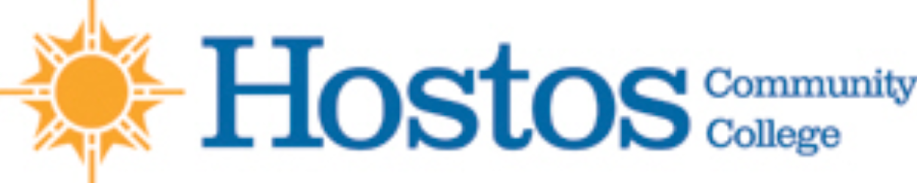 Minutes of the meeting of the Academic Standards Committee held via digital conference on Monday, April 26, 2021 at 4:00pm with Prof. Clarence H. Robertson as chair and recording secretary.    PresentCarela, Junior (SGA)Hubner, Andrew (English) King, Edward (Allied Health Sciences)Manukyan, Anna (Natural Sciences) Morales-Delbrun, Cynthia (Office of the Registrar) Nieto-Wire, Clara (Mathematics)Ostrin, Zvi (Natural Sciences) Porter, Elizabeth (English)Robertson, Clarence (English)Rodberg, Sara (ASAP)RegretsRayman, Salem (Allied Health Sciences) Absent Cortez, Susan (SGA)Voting OutcomesThe agenda for the meeting was approved. The Minutes from April 13, 2021 were approved. The revised grade complaint form was vetted and approved subject to applicable editing for submission to the Senate. Next StepsThe protocols and procedures for handling a grade complaint are to be vetted and approved.The protocols and procedures for handling a student appearing before the committee are to be vetted and approved.Grade Appeals and ComplaintsNone